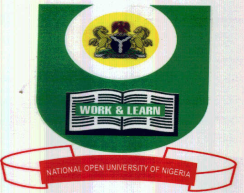 NATIONAL OPEN UNIVERSITY OF NIGERIAPlot 91 Cadastral Zone Nnamdi Azikiwe Express Way, Jabi-AbujaFACULTY OF MANAGEMENT SCIENCESDEPARTMENT OF FINANCIAL STUDIESJANUARY 2018 EXAMINATIONCourse Code: ACC757                                                              Credit Unit: 2Course Title:  Principles of AccountingTime Allowed: 2 Hours Instructions:1. Attempt question number one (1) and any other two (2). 2. Question number 1 is compulsory and carries 30 marks while the other 2 carry 20 marks each. 3. Present all your points in coherent and orderly manner. 1. (a) BOTA Nigeria Ltd, a manufacturing company, has the following trial balance as at 31st December, 2016:Additional informationClosing inventories of raw materials – N50,000, Work-in-process N34,000, and finished goods- N90,000.Depreciation on office equipment, property, plant, and equipment is 10% on cost of acquisition.The expenses on rent, insurance, and electricity are to be allocated on the ratio 2:1 for the factory and office respectively.You are required to prepare the manufacturing account and income statement for the company for the year ended 31 December, 2016.  2. Paul ltd and Peter ltd decided to form a joint venture on the 1st January 2016. The following are the details of the transactions:You are required to prepare the joint venture accounts and memorandum of joint venture account for the joint venture business of Paul ltd and Peter ltd.3. i.  Enumerate five features of partnership business.    ii. Outline five features of joint venture business.4. i. What is a partnership deed?    ii. Define partnership business.    iii. Outline seven rights of a partner.5. List and explain five elements contained in a partnership deed.DrCrOpening stock:Finished goods  87,800Work-in-progress  37,000Raw material  52,000Purchase of raw material750,000Carriage inward (raw material)    7,000Capital    593,600Office equipment (cost N40,000)  24,000Drawings   40,000Factory direct labour cost374,000Property, plant and equipment (cost N560,000)460,000Factory indirect wages300,000Lighting   25,000Factory heating  37,400Office salaries  98,000Sales commission  93,000Discount allowed    9,600Sales 2,130,000Insurance premium    8,400Office general expenses  26,800Bank charges    4,600Carriage outward  11,800Trade receivables284,600Trade payable  250,000Factory general expenses  72,000Rent and rates  34,000Bank 123,600Cash   13,0002,973,6002,973,600Name ParticularNPaul ltdPurchased goods   740,000Paul ltdPaid wages     80,000Peter ltdSettled transport     56,000Peter ltdElectricity bill      96,000Paul ltdReceived cash proceeds1,460,000